Oracle 11gR2 数据库安装指南文档作者：	王锐创建日期：	确认日期：	控制编码：	 1.	概述	32.	系统环境配置	42.1.	硬件环境检查及配置	52.2.	软件环境检查及配置	103.	安装Grid infrastructure	154.	安装Database软件	255.	创建数据库实例	336.	验证数据库状态	42概述本文档的目的是为了给出Oracle 11gR2数据库在ECS SSD上的安装配置示例。便于用户在阿里云环境部署Oracle数据库支撑环境。本次安装所采用的系统平台OS：CentOS 6.5,ORACLE数据库为11gR2数据库。系统环境配置硬件：ECS高级配置，16核、64GB内存、20GB本地存储、4块SSD存储（100GB1块，200GB3块） 软件：阿里云CentOS 6.5，Oracle 11gR2 （grid+database+ASM，建议11gR2最新版本11.2.0.4）硬件环境检查及配置检查内存和SWAP检查内存：最少2GB，实际上OS自身就需要1GB多，数据库本身需要2GB以上，所以实际内存至少4GB以上。#grep MemTotal /proc/meminfo#grep SwapTotal /proc/meminfo  配置SWAP：ECS缺省SWAP没有配置。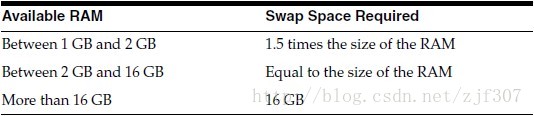 由于ECS只提供20GB本地盘，所以建议挂载一块SATA磁盘作为软件安装和SWAP空间。建议磁盘大小为25GB以上(SWAP16GB，Oracle5GB，Grid3.5GB)。可以参考：http://help.aliyun.com/view/11108189_13491193.html?spm=5176.383518.9.3.dbg3g0#fdisk -l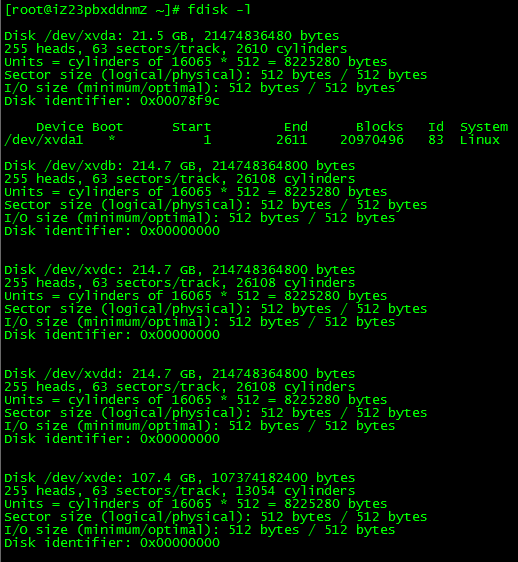 #fdisk /dev/xvde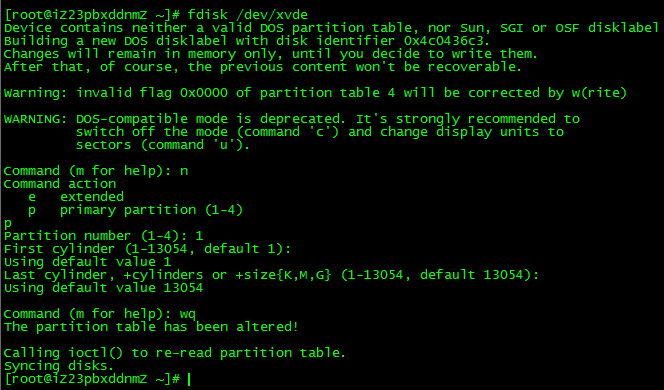 # fdisk -l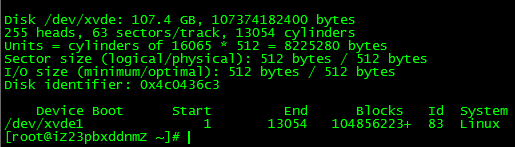 # mkfs.ext4 /dev/xvde1格式化为ext3或者ext4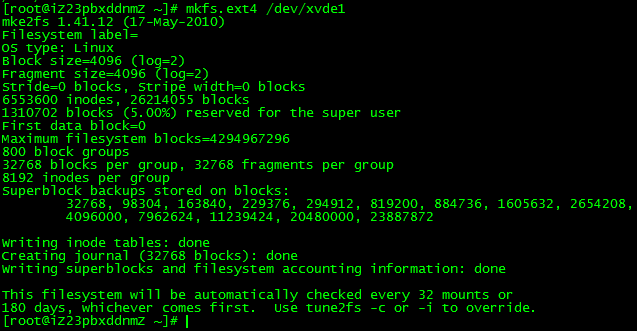 使用“echo '/dev/xvde1  /u01 ext4    defaults    0  0' >> /etc/fstab”（不含引号）命令写入新分区信息。
然后使用“cat /etc/fstab”命令查看，出现以下信息就表示写入成功。#echo '/dev/xvde1  /u01 ext4    defaults    0  0' >> /etc/fstab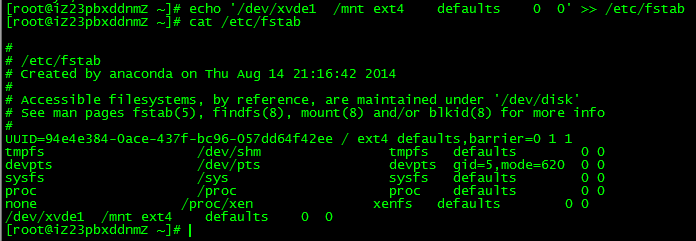 创建磁盘挂载目录：#mkdir /u01挂载磁盘：mount -a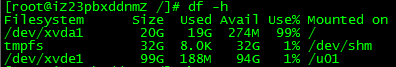 配置SWAP，和内存一样大--16GB#grep MemTotal /proc/meminfo#dd if=/dev/zero of=/u01/swap bs=1024M count=16#/sbin/mkswap /u01/swap#/sbin/swapon /u01/swap#vi /etc/fstab/u01/swap   swap  swap    defaults 0 0free -m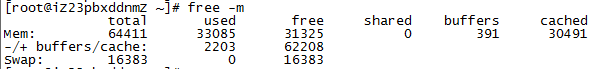 设置共享内存Oracle的SGA+PGA内存大小受限于linux的共享内存大小，最佳实践通常SGA+PGA设置为物理内存的60-70%，所以根据物理内存的70%设定为64GB*0.7=45GB左右。#df -hcp /etc/fstab /etc/fstab.bakvi /etc/fstabmount -o remount /dev/shmdf -h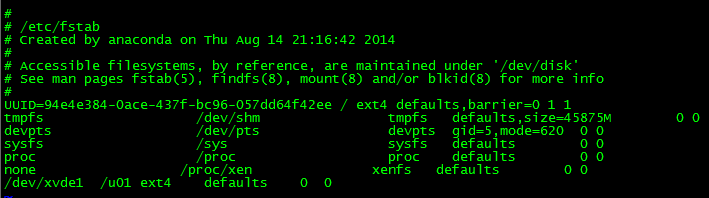 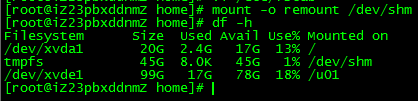 设置临时文件夹空间要求大于1GB，高配置ECS缺省满足条件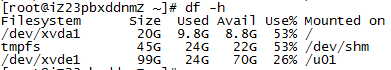 软件环境检查及配置关闭防火墙ECS缺省关闭可以忽略。#sed -i "s/SELINUX=enforcing/SELINUX=disabled/" /etc/selinux/config#setenforce 0安装依赖包确定操作系统版本：# uname -r2.6.32-431.23.3.el6.x86_64在Linux X86_64操作系统上Oracle需要以下软件包：binutils-2.20.51.0.2-5.11.el6 (x86_64)compat-libcap1-1.10-1 (x86_64)compat-libstdc++-33-3.2.3-69.el6 (x86_64)compat-libstdc++-33-3.2.3-69.el6.i686gcc-4.4.4-13.el6 (x86_64)gcc-c++-4.4.4-13.el6 (x86_64)glibc-2.12-1.7.el6 (i686)glibc-2.12-1.7.el6 (x86_64)glibc-devel-2.12-1.7.el6 (x86_64)glibc-devel-2.12-1.7.el6.i686kshlibgcc-4.4.4-13.el6 (i686)libgcc-4.4.4-13.el6 (x86_64)libstdc++-4.4.4-13.el6 (x86_64)libstdc++-4.4.4-13.el6.i686libstdc++-devel-4.4.4-13.el6 (x86_64)libstdc++-devel-4.4.4-13.el6.i686libaio-0.3.107-10.el6 (x86_64)libaio-0.3.107-10.el6.i686libaio-devel-0.3.107-10.el6 (x86_64)libaio-devel-0.3.107-10.el6.i686make-3.81-19.el6sysstat-9.0.4-11.el6 (x86_64)如果使用11.2.0.2以上版本，只需要除gcc-32bit-4.3以外的64位包，32位包不需要。#rpm -q binutils compat-libcap1 compat-libstdc++ gcc gcc-c++ glibc glibc-devel ksh libgcc libstdc++ libstdc++-devel libaio libaio-devel make sysstat unixODBC*根据需要安装以下包：#yum install compat-libcap1* compat-libstdc++* glibc* libgcc* libstdc++* libaio* elfutils-libelf* unixODBC* pdksh* ksh* glibc-devel.i686 libstdc++.i686 libstdc++-devel.i686 libaio.i686 libaio-devel.i686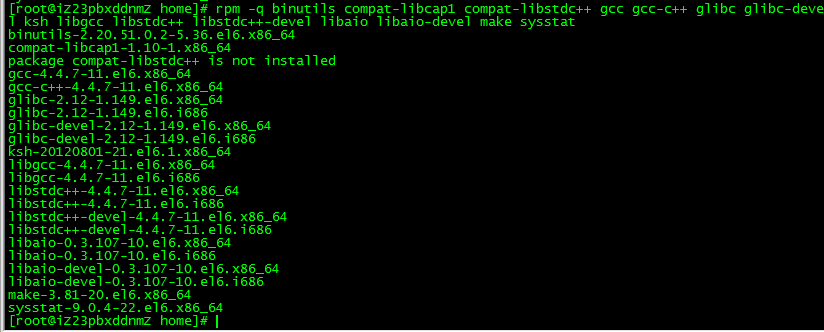 禁止transparent_hugepage参数ECS缺省关闭，可忽略如需修改请添加以下内容到/etc/grub.conf file:transparent_hugepage=never  然后重启系统创建用户及用户组# groupadd oinstall # groupadd dba # useradd -g oinstall -G dba oracle # passwd oracle# id oracle将oracle用户加入到sudo群组#vi /etc/sudoers找到root       ALL=(ALL)       ALL 这行，并且在底下再加入oracle       ALL=(ALL)       ALL 修改Oracle用户资源限制目前ECS缺省值为：$ ulimit -Sn65535$ ulimit -Hn65535$ ulimit -Su1024$ ulimit -Hu515130$ ulimit -Ss10240$ ulimit -Hsunlimited修改#vi /etc/security/limits.conf  oracle  soft       nofile  1024  oracle  hard       nofile  65536 oracle  soft       nproc   2047  #oracle  hard       nproc   16384oracle  soft       stack   10240oracle  hard       stack   32768#如果使用ASMgrid  soft       nofile  1024  grid   hard       nofile  65536 grid   soft       nproc   2047  grid   hard       nproc   16384grid   soft       stack   10240grid   hard       stack   32768编辑/etc/pam.d/login#vi /etc/pam.d/login添加以下两行session required /lib64/security/pam_limits.so  session required pam_limits.so配置系统内核参数# vim /etc/sysctl.conffs.aio-max-nr = 1048576 fs.file-max = 6815744 kernel.shmall = 2097152 kernel.shmmax = 34359738368 #一半物理内存kernel.shmmni = 4096 kernel.sem = 250 32000 100 128 net.ipv4.ip_local_port_range = 9000 65500 net.core.rmem_default = 262144 net.core.rmem_max = 4194304 net.core.wmem_default = 262144 net.core.wmem_max = 1048576vm.hugetlb_shm_group= 501#oracle用户组dbaid 为501，以彻底解决ORA-27125错误。修改完成后执行使之生效#sysctl –p  修改/etc/profile#vi /etc/profile  将以下代码新增到profile档案中if [ $USER = "oracle" ]; then        if [ $SHELL = "/bin/ksh" ]; then              ulimit -p 16384              ulimit -n 65536        else              ulimit -u 16384 -n 65536        fi        umask 022fioracle用户环境变量配置# su oracle$ vim .bash_profile#添加下面内容export ORACLE_BASE=/u01/app/oracleexport ORACLE_HOME=$ORACLE_BASE/product/11.2.0/dbhome_1export ORACLE_SID=orclexport PATH=$ORACLE_HOME/bin:$PATHexport LD_LIBRARY_PATH=$ORACLE_HOME/lib:/lib:/usr/lib$source /home/oracle/.bash_profile$env创建安装目录并赋权# mkdir -p /u01/app/oracle# chown -R oracle:oinstall /u01# chmod -R 775 /u01上传Oracle软件安装Grid infrastructure安装ASMlib创建grid用户# groupadd asmadmin# groupadd asmdba# groupadd asmoper# useradd -d /home/grid -g oinstall -G asmadmin,asmdba,asmoper,dba grid  # passwd grid# id grid添加asmdba给Oracle用户# usermod -g oinstall -G dba,asmdba oracle# id oracle创建grid用户安装目录并赋权# mkdir -p /u01/app/grid# mkdir -p /u01/app/11.2.0/grid  # chown -R grid:oinstall /u01# chown -R oracle:oinstall /u01/app/oracle  安装ASMLib#yum install kmod-oracleasm#yum install oracleasmlib-2.0.4-1.el6.x86_64.rpm#yum install oracleasm-support-2.1.8-1.el6.x86_64.rpm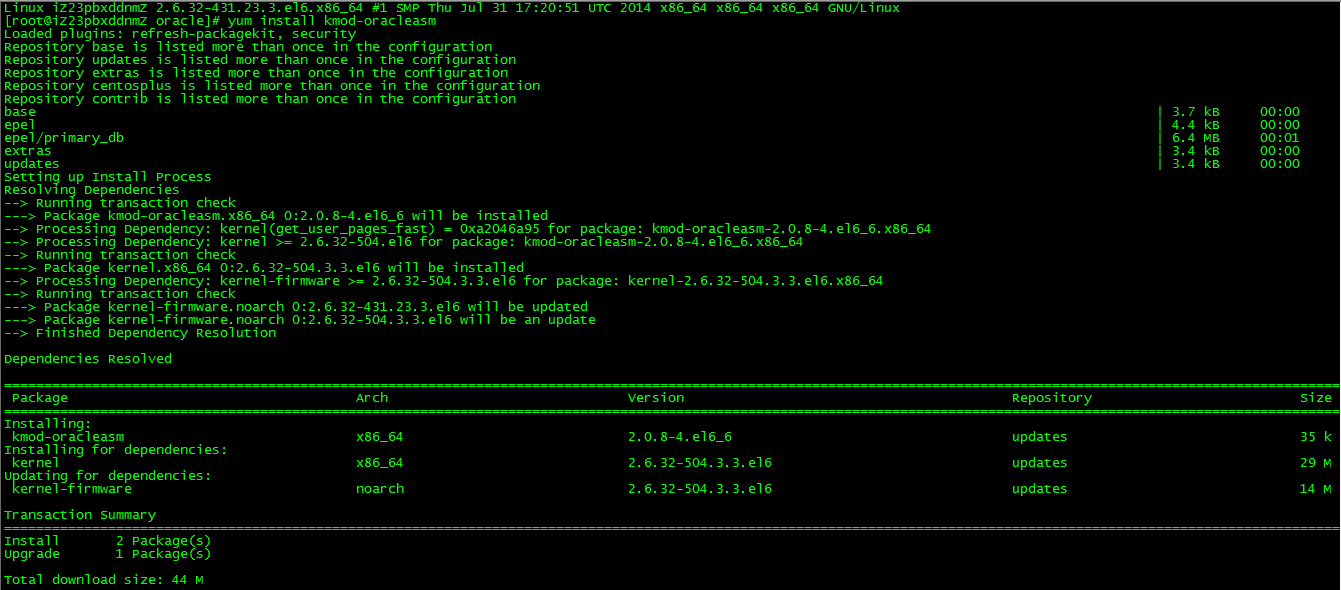 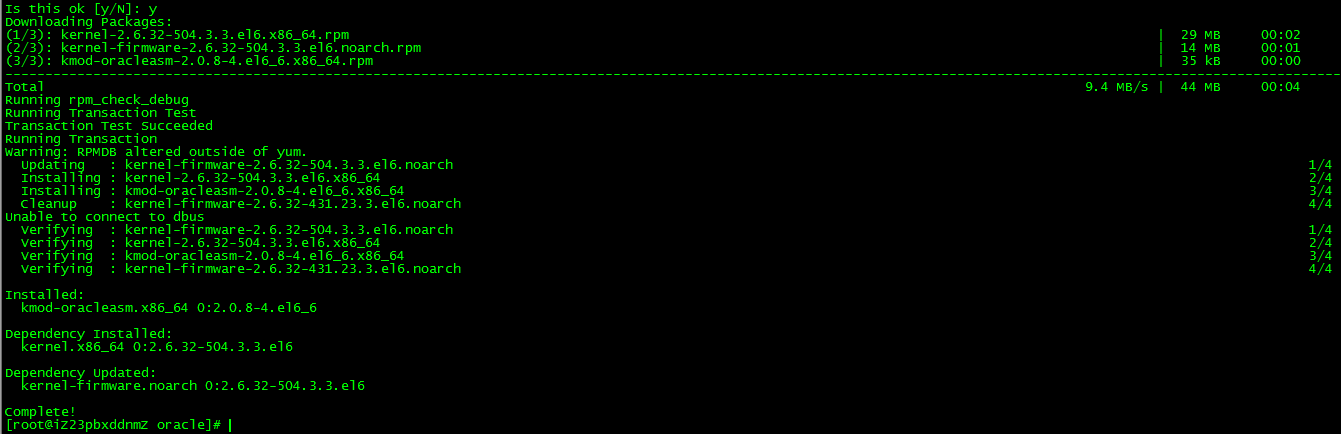 设置ASM驱动#/usr/sbin/oracleasm configure -i#使用oracle/dba或者grid/asmdba作为参数#/etc/init.d/oracleasm enable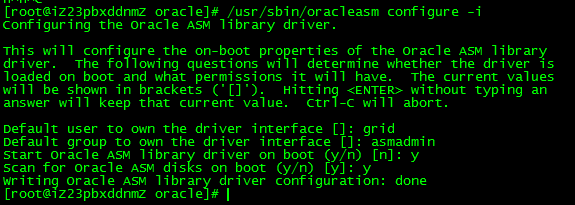 准备ASM使用存储#fdisk /dev/xvdb#/usr/sbin/oracleasm createdisk DATA1 /dev/xvdb1Writing disk header: doneInstantiating disk: done# /usr/sbin/oracleasm createdisk DATA2 /dev/xvdc1Writing disk header: doneInstantiating disk: done# /usr/sbin/oracleasm createdisk DATA3 /dev/xvdd1Writing disk header: doneInstantiating disk: done#/etc/init.d/oracleasm enableWriting Oracle ASM library driver configuration: doneInitializing the Oracle ASMLib driver:                     [  OK  ]Scanning the system for Oracle ASMLib disks:               [  OK  ]检查磁盘：# /usr/sbin/oracleasm listdisks安装Grid Infrastructure配置VNC请参考http://help.aliyun.com/view/11108189_13435402.html?spm=5176.7224473.1997282753.11.LtBXU4通过VNC登录ECS服务器，执行#xhost +配置Grid用户环境#su grid$vi .bash_profile追加以下内容：export ORACLE_BASE=/u01/app/gridexport ORACLE_HOME=$ORACLE_BASE/product/11.2.0/gridexport ORACLE_SID=+ASMexport PATH=$ORACLE_HOME/bin:$PATHexport LD_LIBRARY_PATH=$ORACLE_HOME/lib:/lib:/usr/lib$source /home/grid/.bash_profile安装Grid软件解压缩grid软件，执行$./runInstaller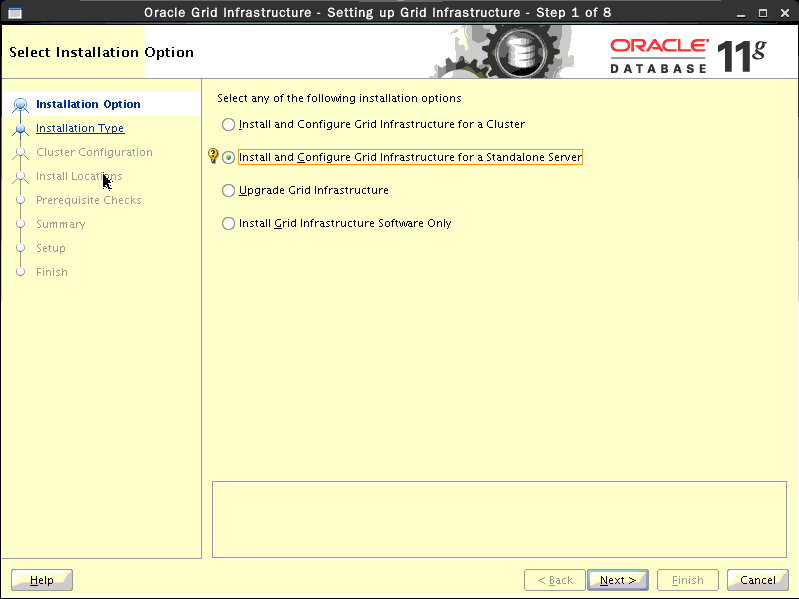 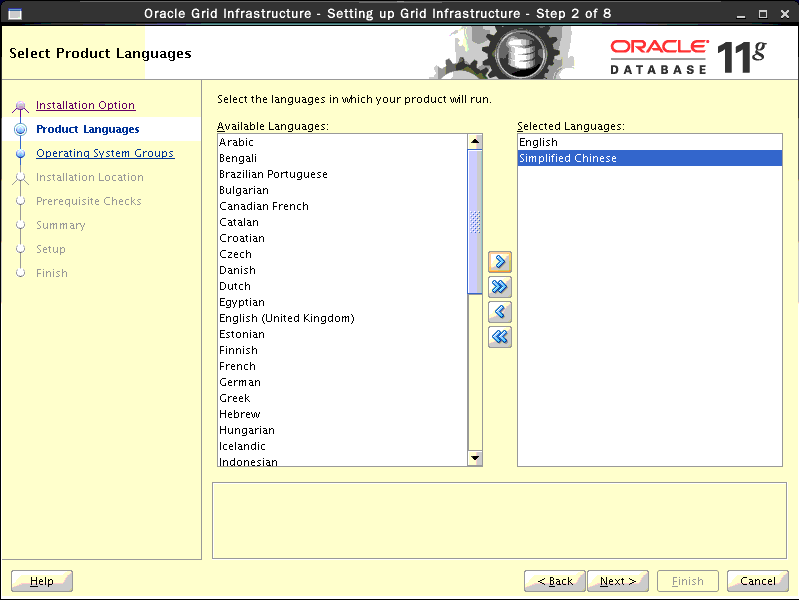 使用外部冗余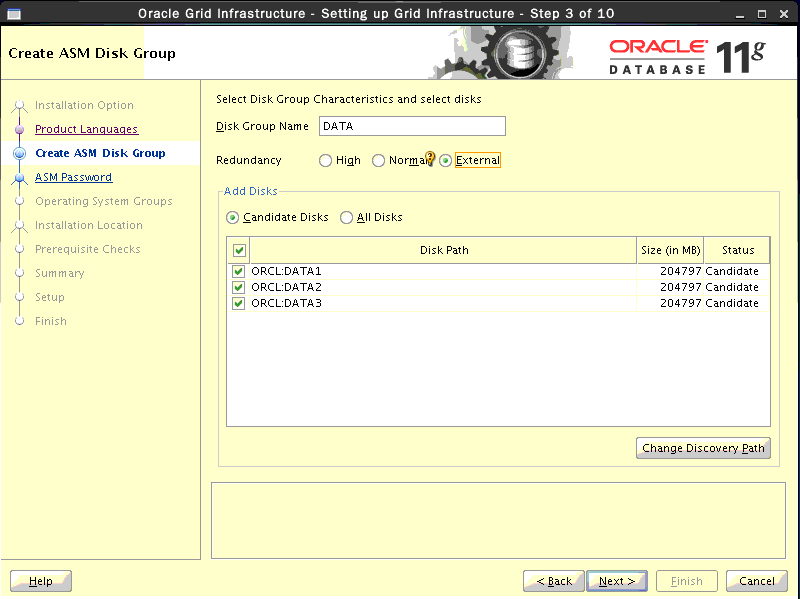 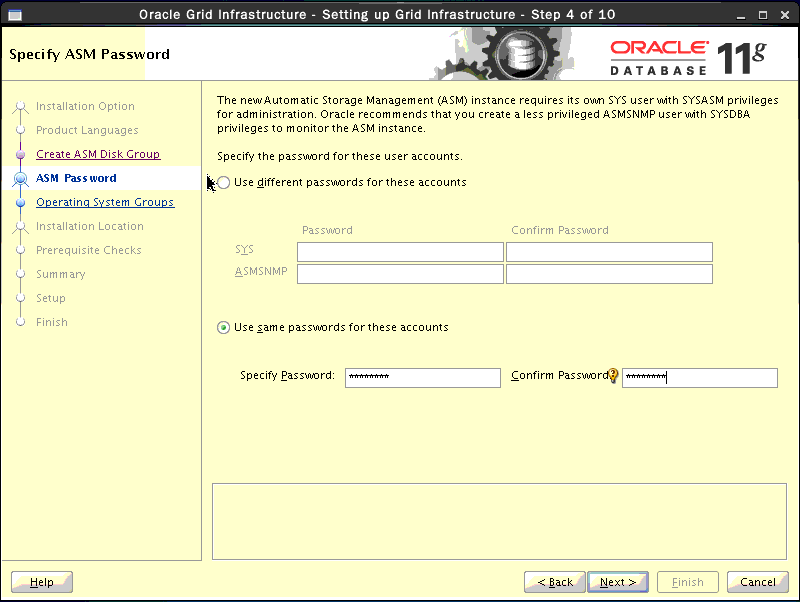 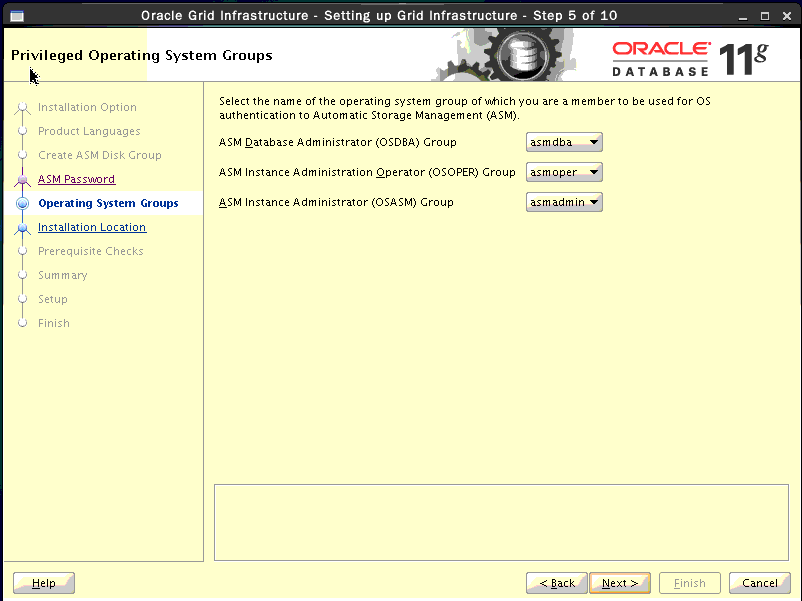 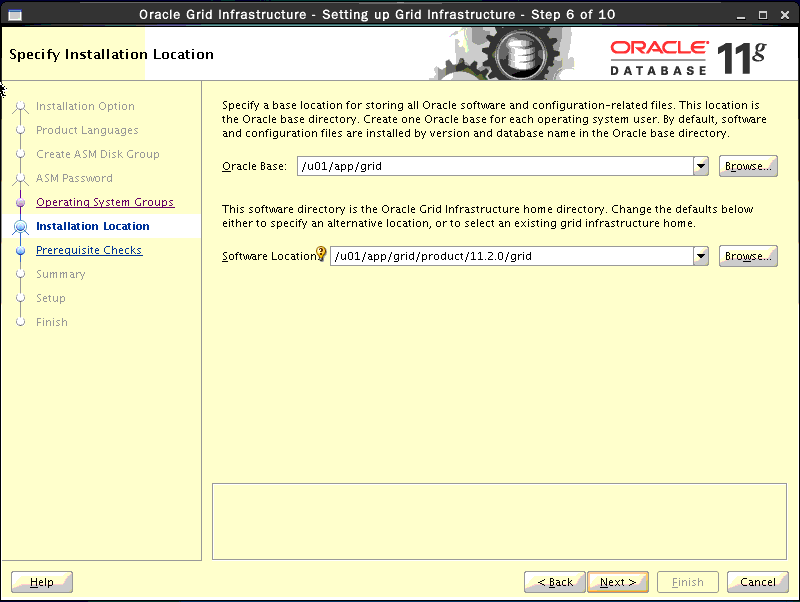 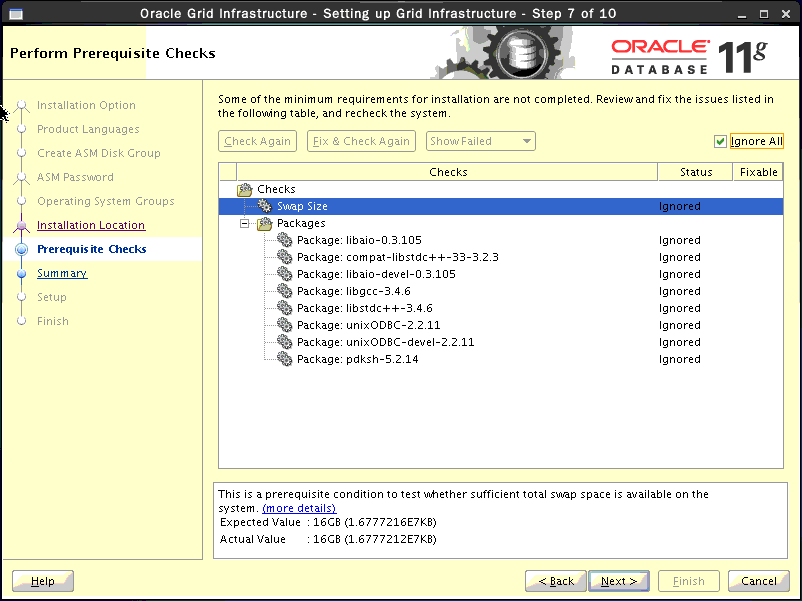 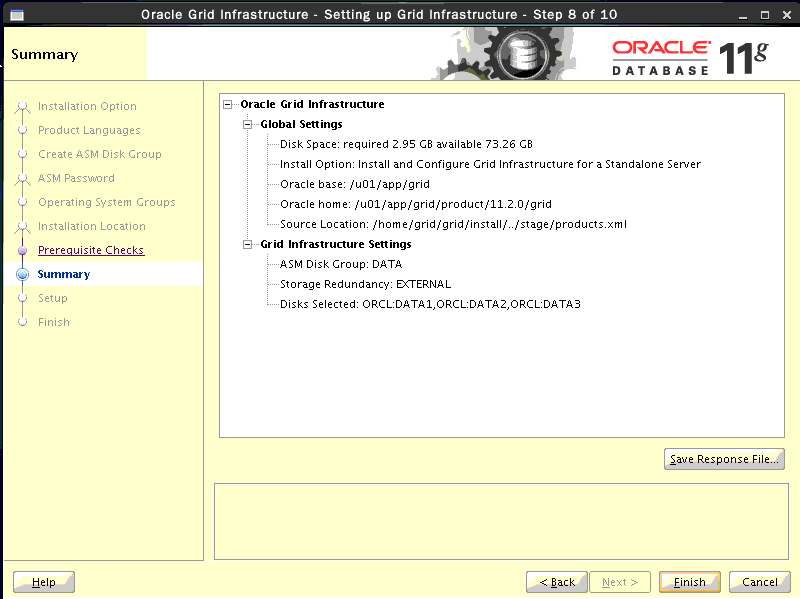 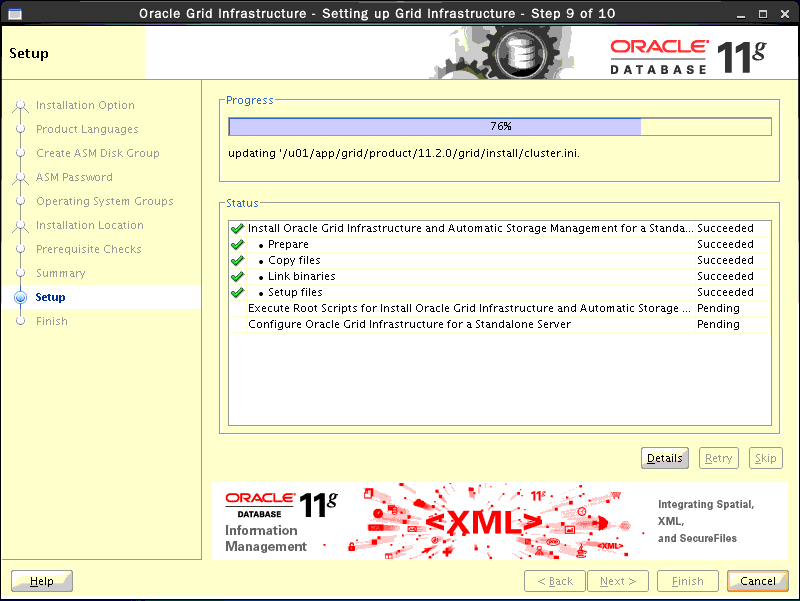 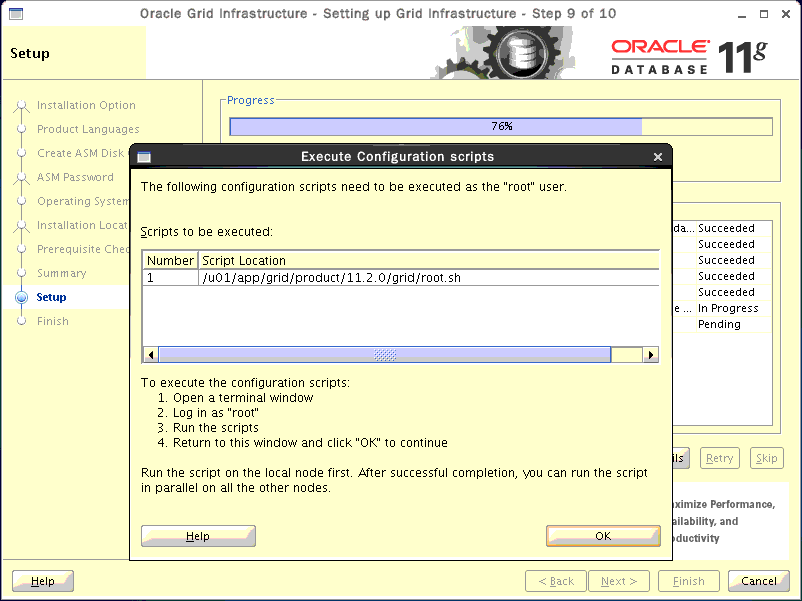 使用11.2.0.1版本，执行root.sh时，会报错。提示ohasd启动失败。可以参考以下解决方法：http://www.vydbs.com/failed-executing-root-sh-ohasd-start-the-solution/ 重新执行root.sh。在执行root.sh脚本时出现Adding daemon to inittab的时候，使用root立即执行命令： #/bin/dd if=/var/tmp/.oracle/npohasd of=/dev/nullbs=1024 count=1然后编辑/etc/init/oracle-ohasd.conf追加：# Oracle OHASD startupstart on runlevel [35]stop on runlevel [!35]respawnexec /etc/init.d/init.ohasd run >/dev/null 2>&1 </dev/null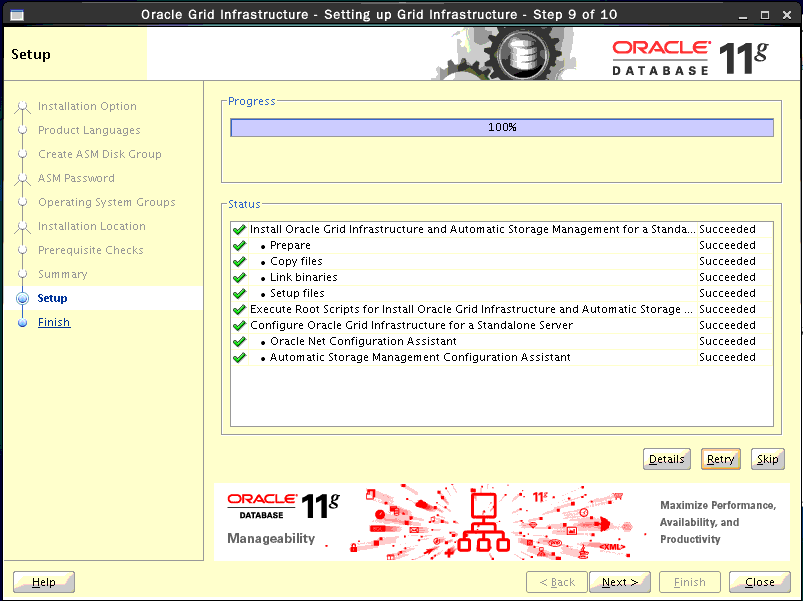 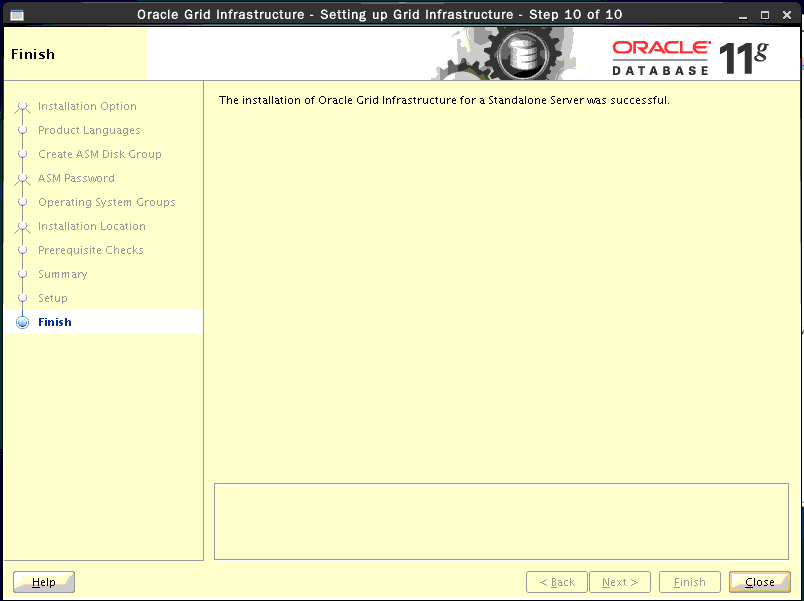 安装Database软件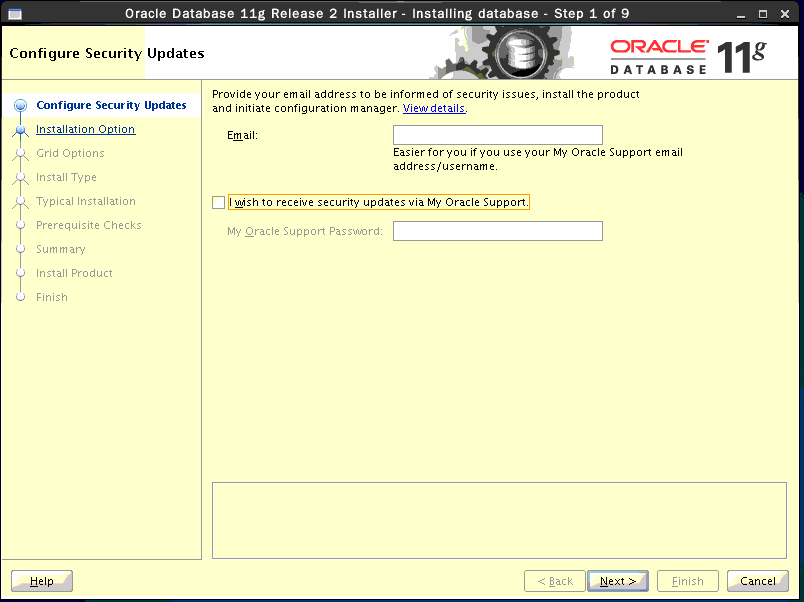 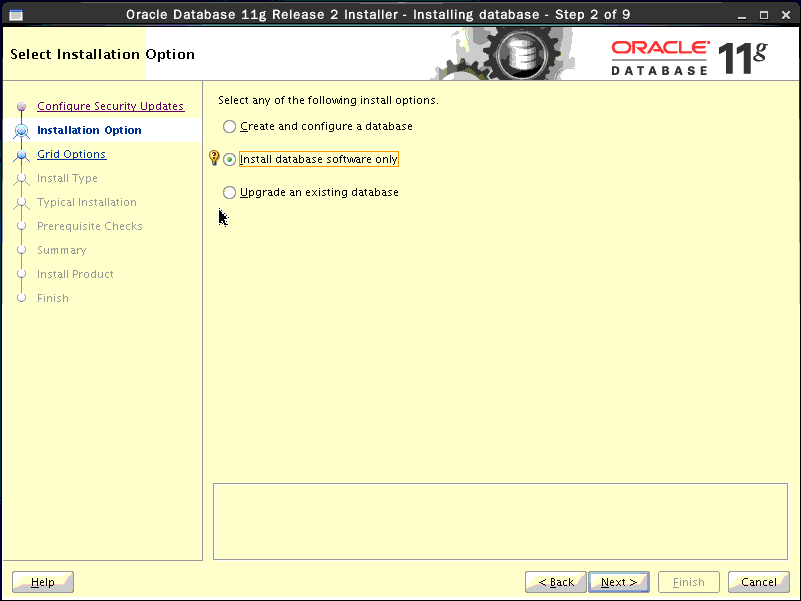 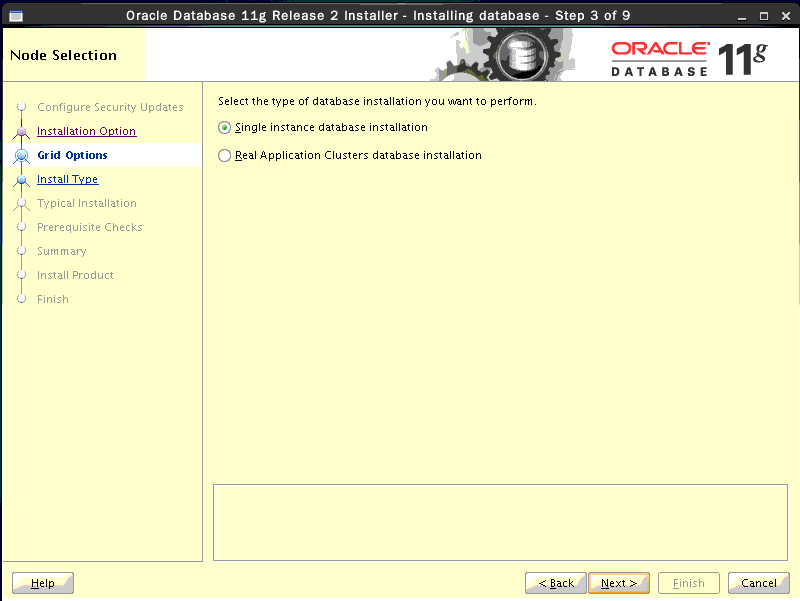 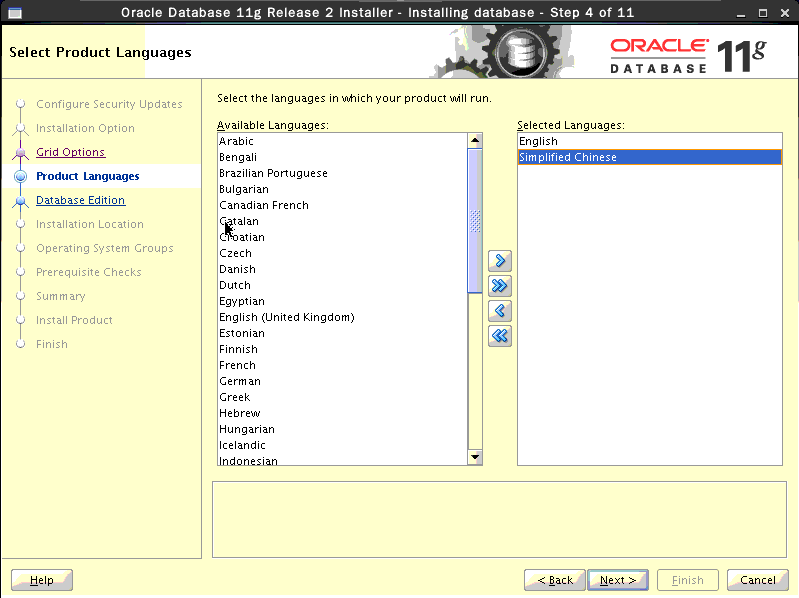 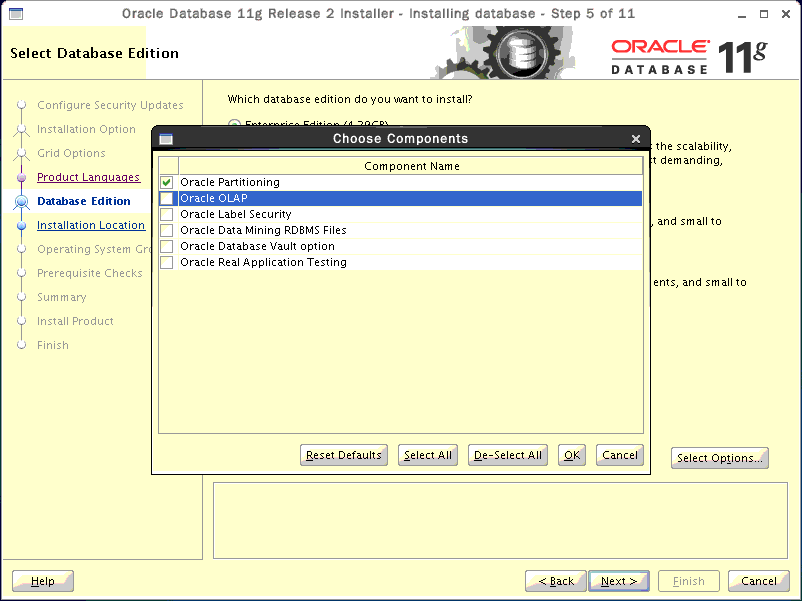 只选择必要组件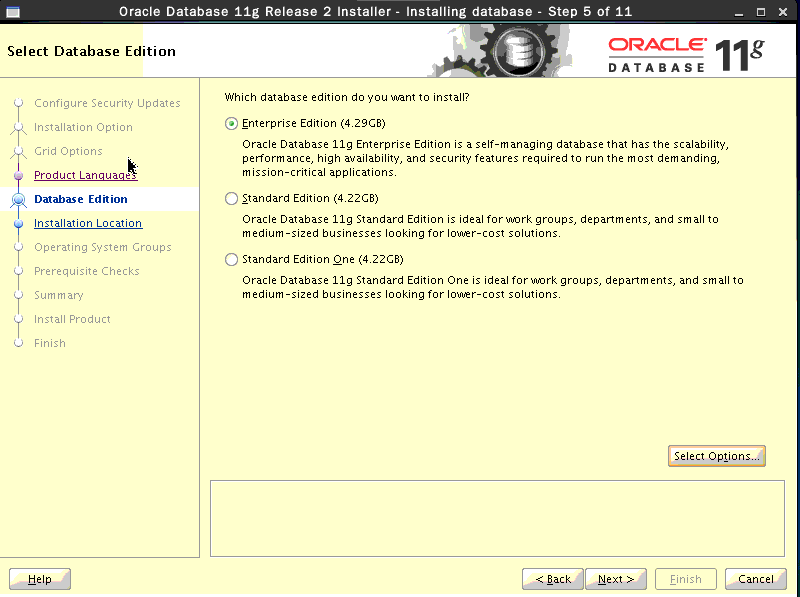 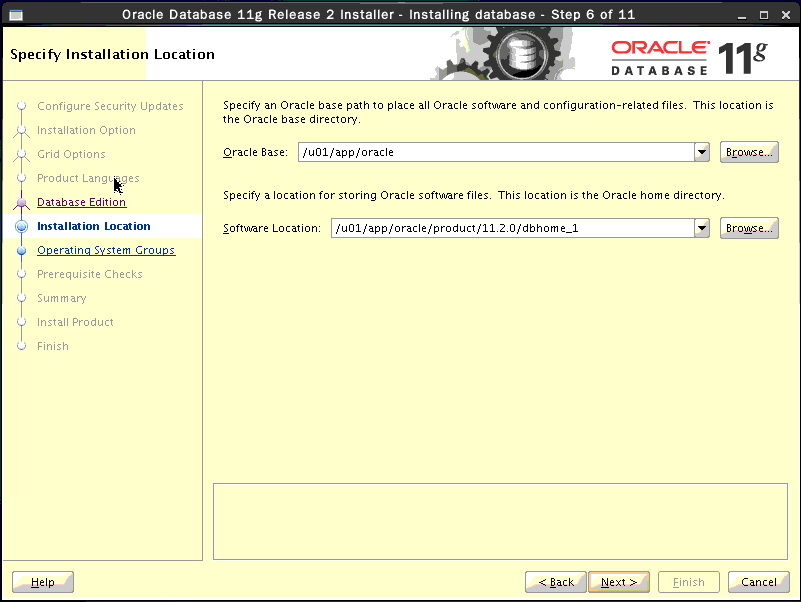 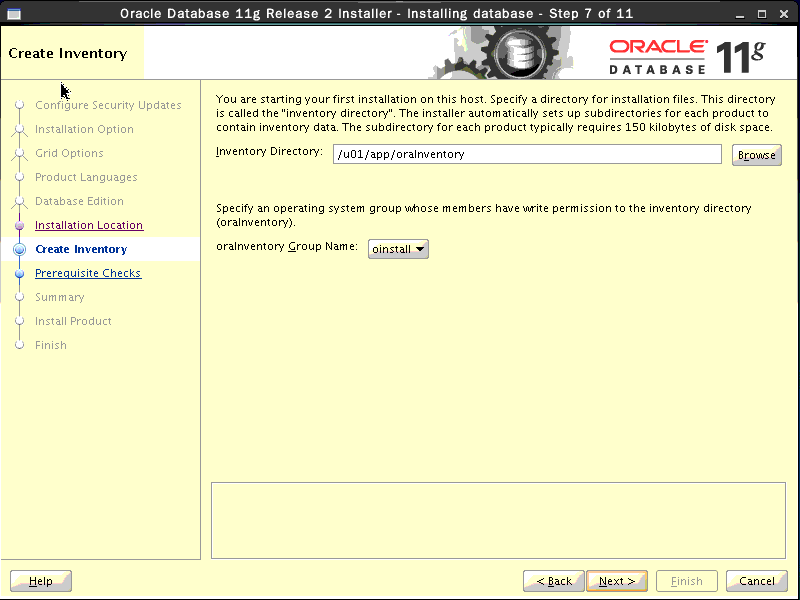 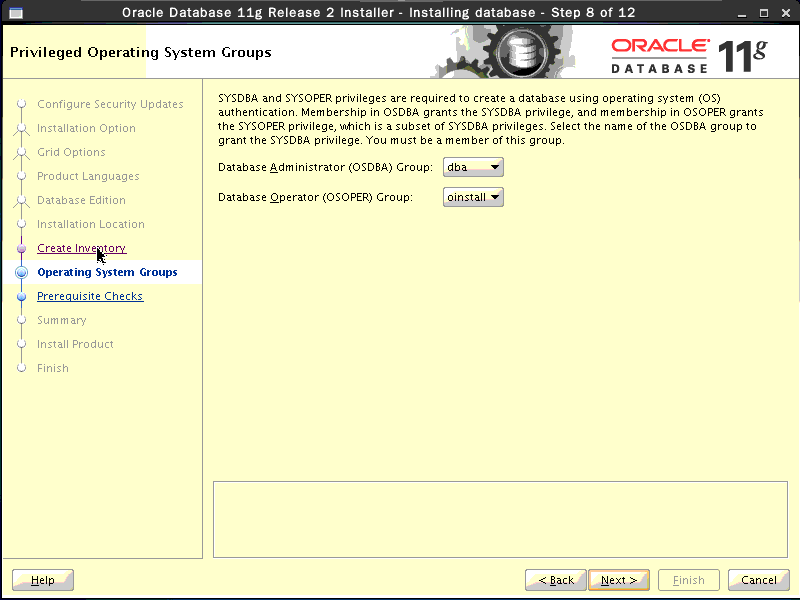 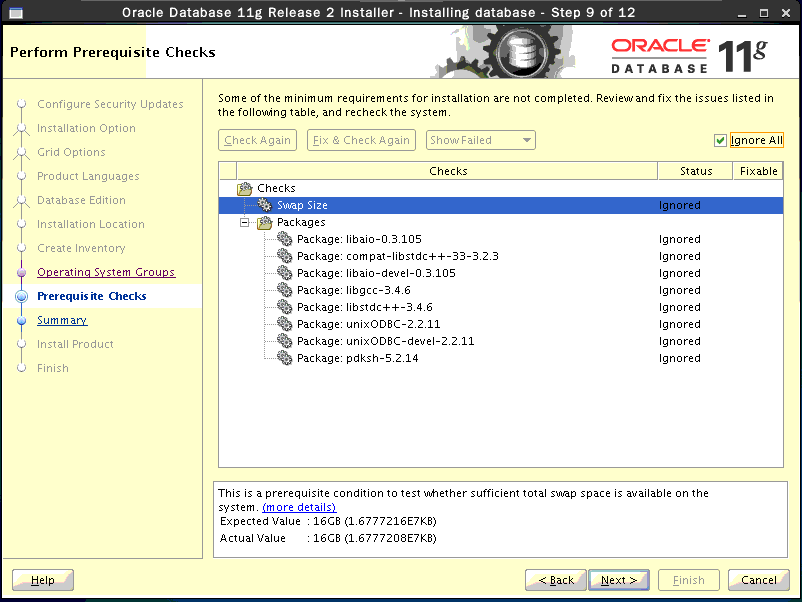 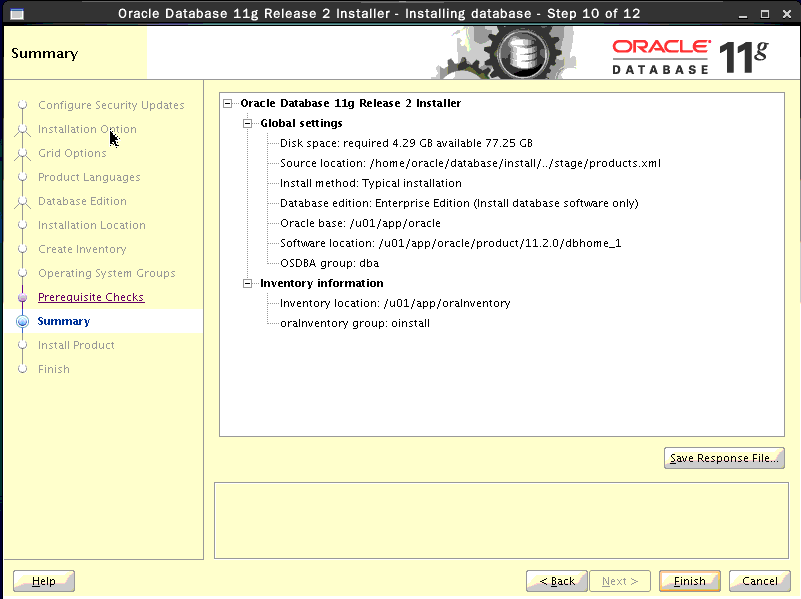 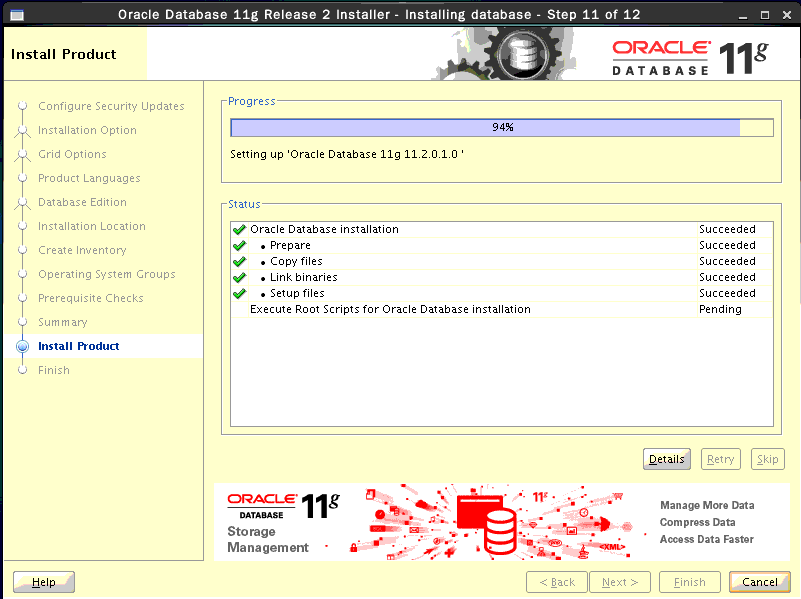 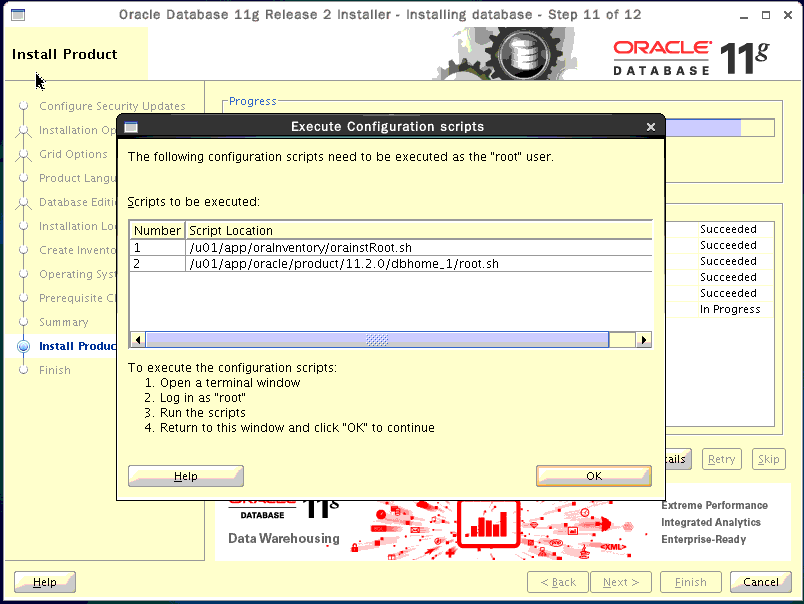 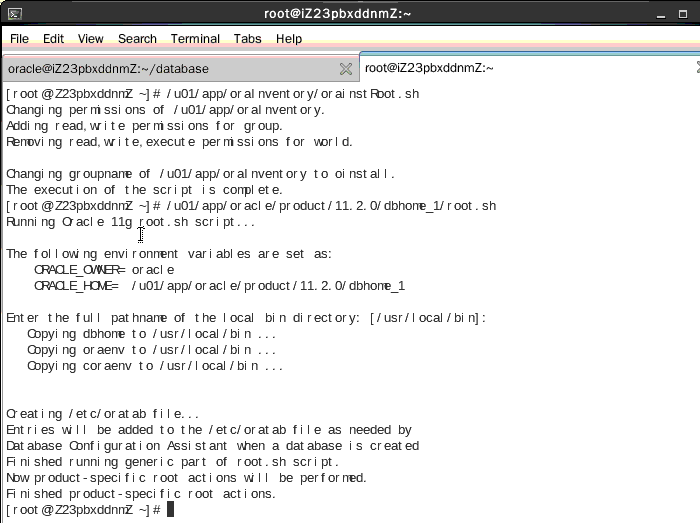 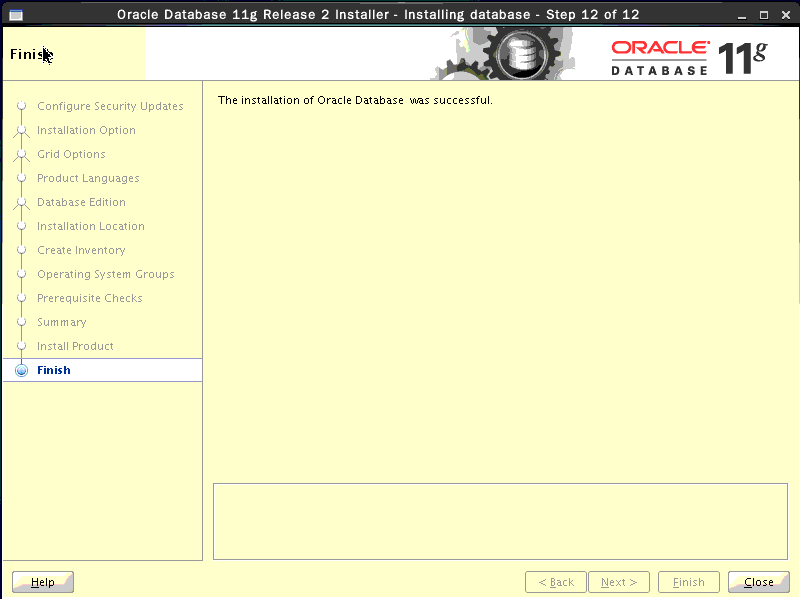 创建数据库实例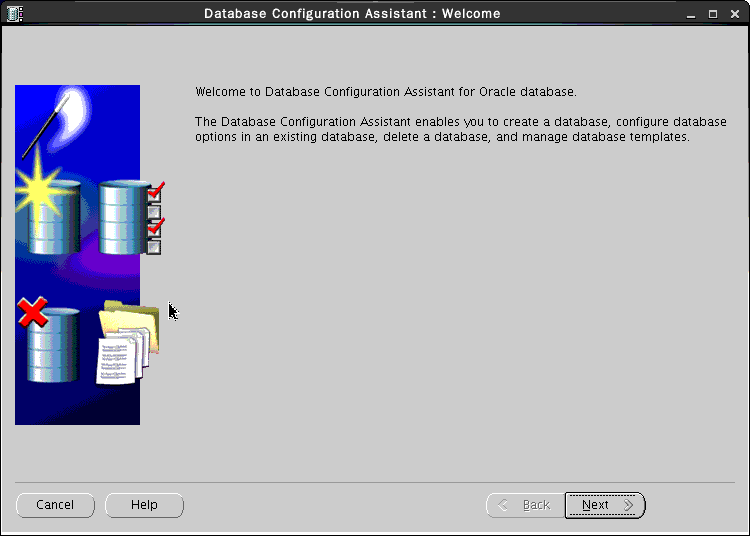 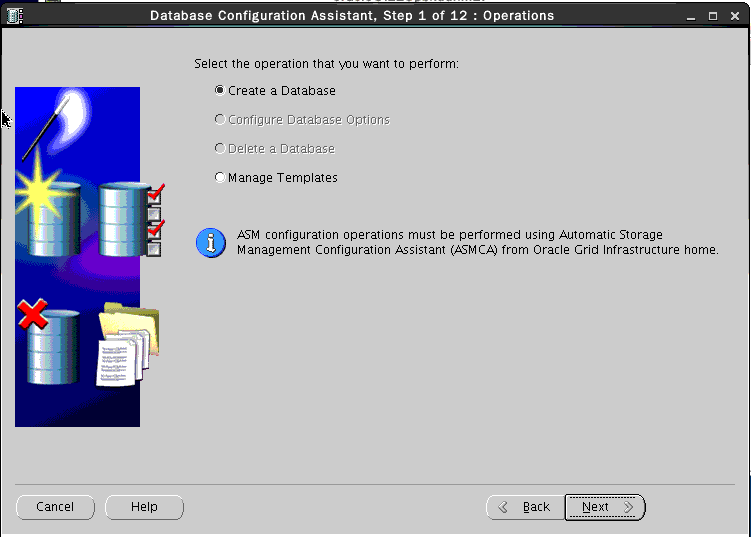 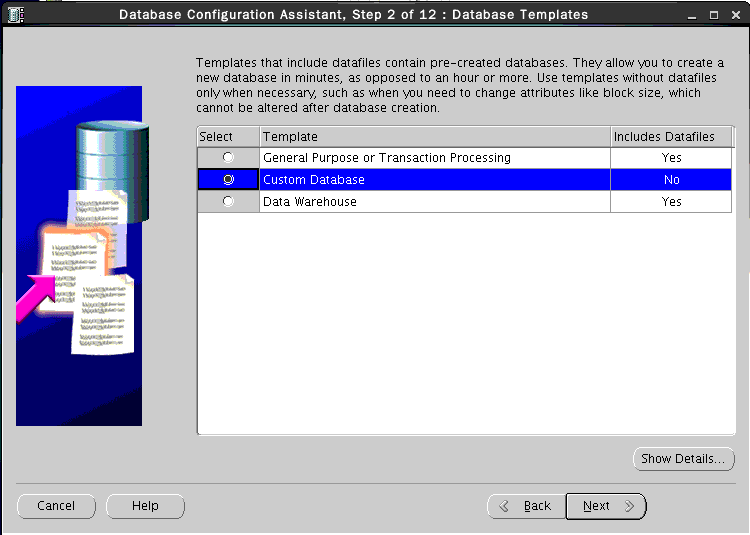 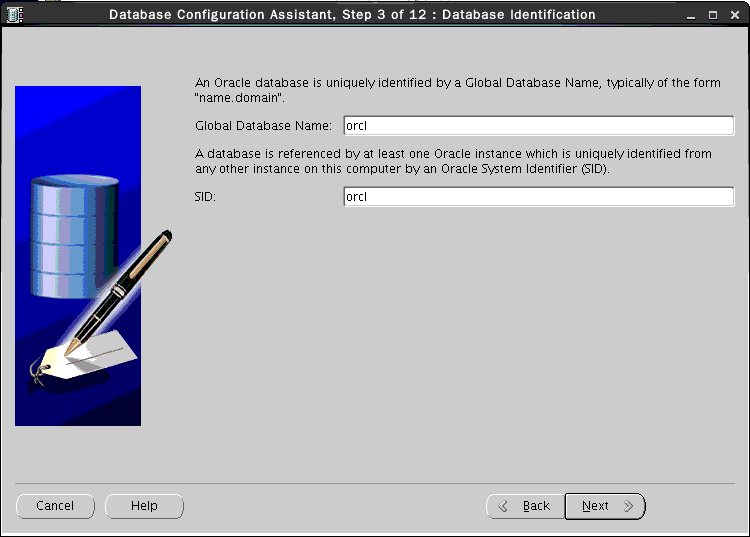 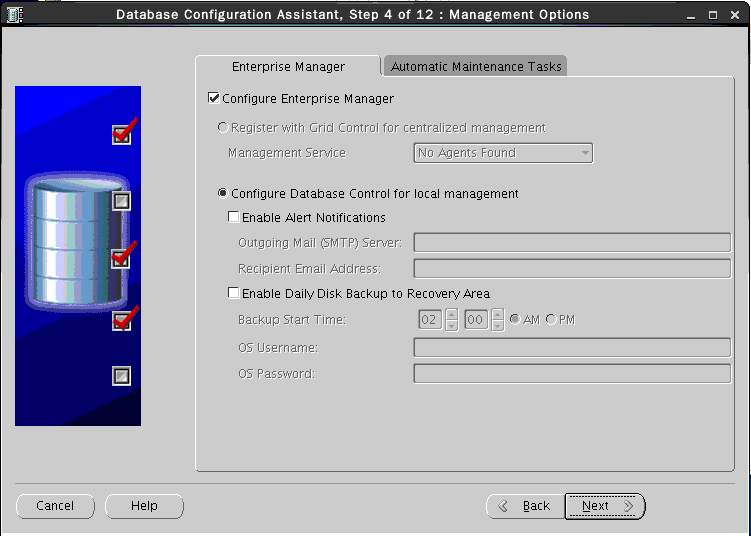 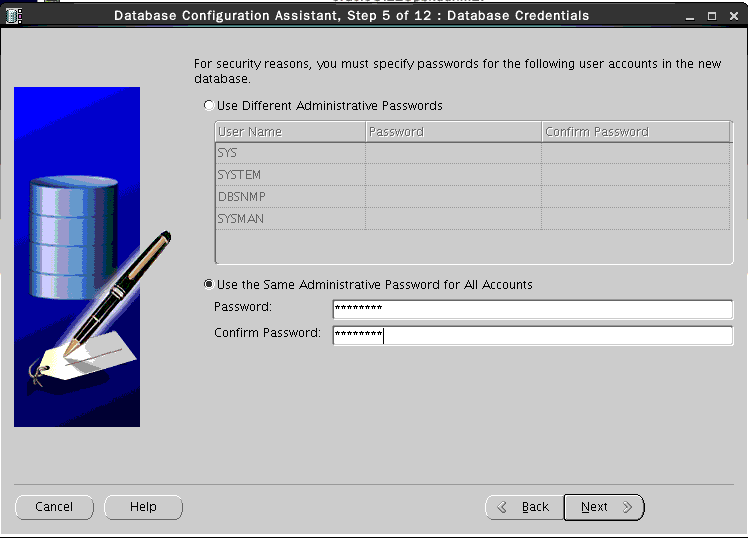 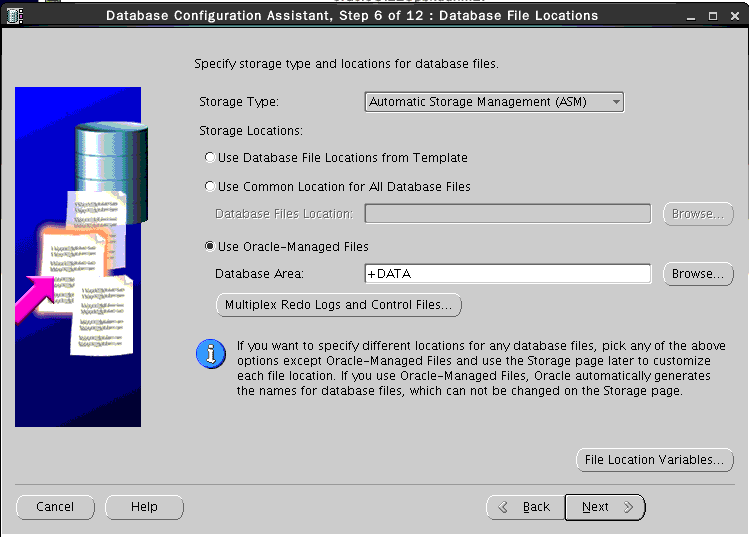 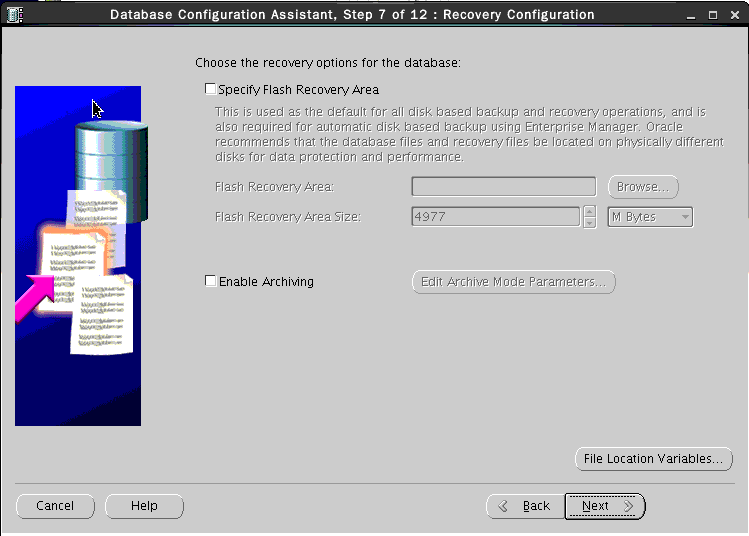 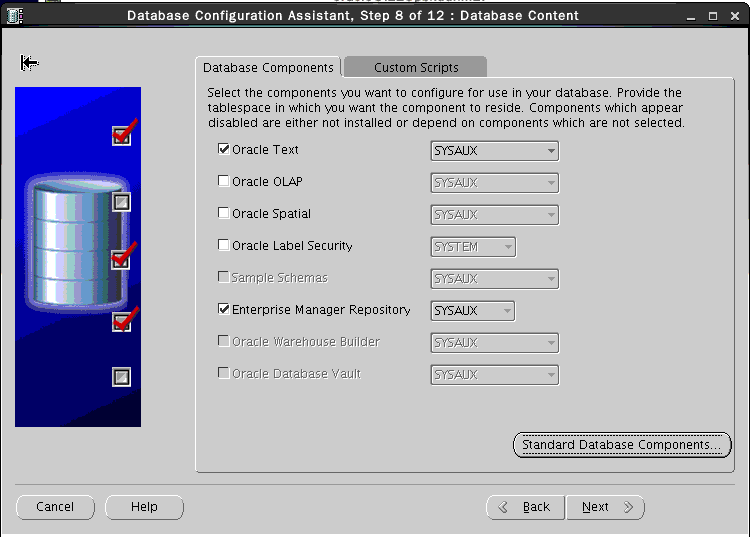 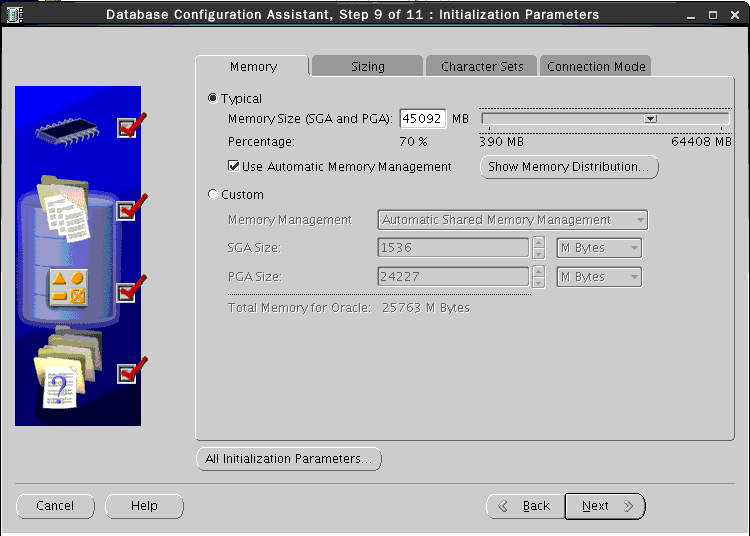 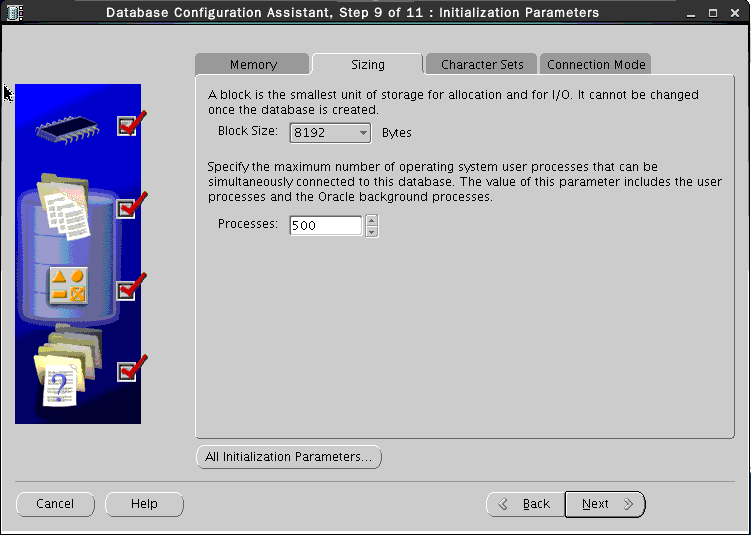 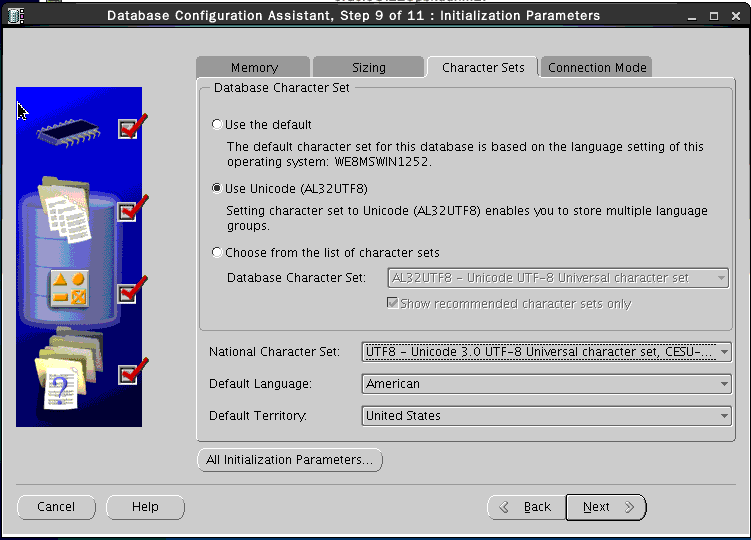 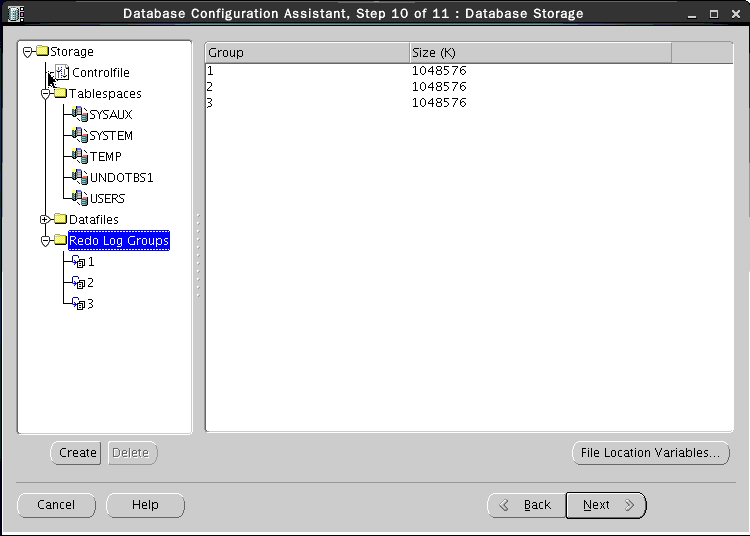 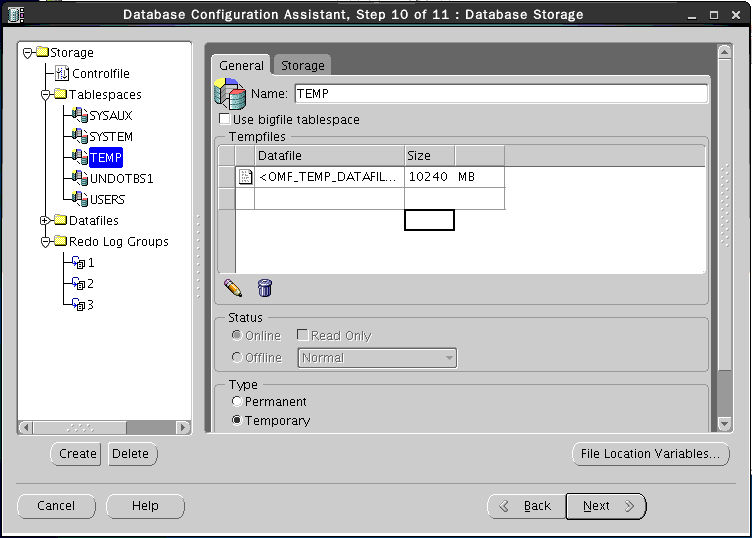 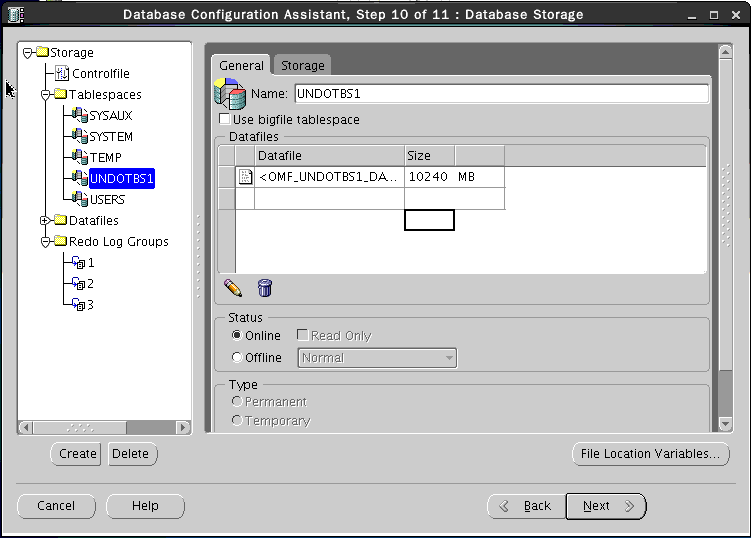 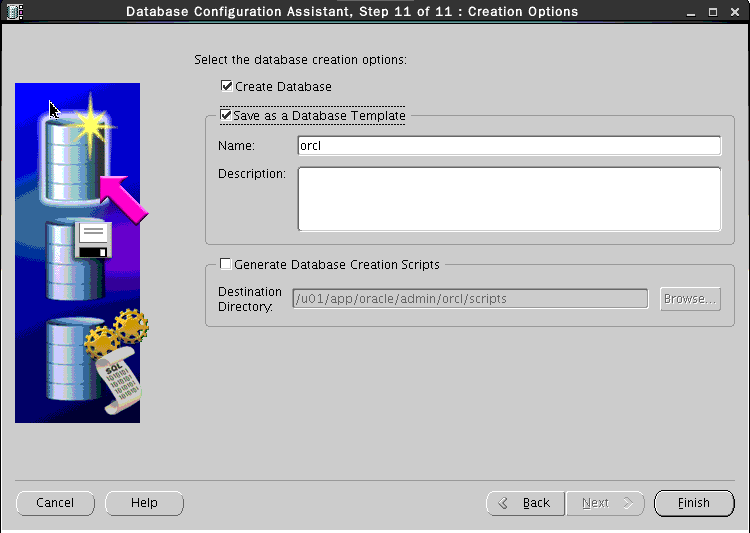 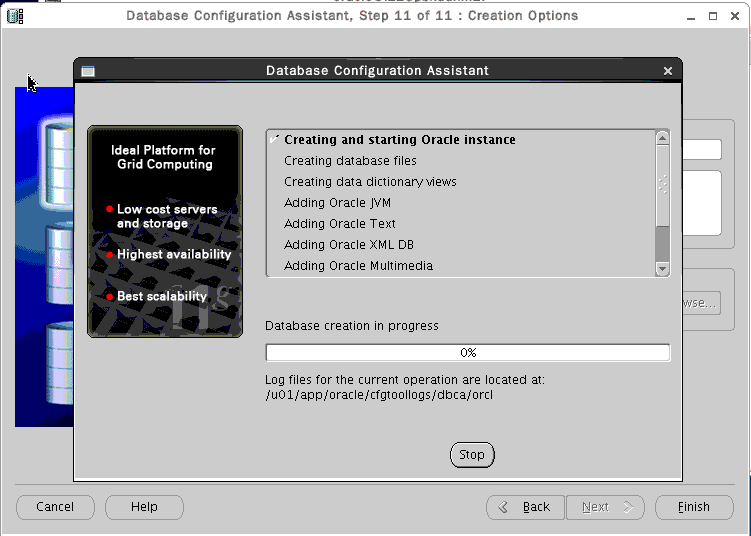 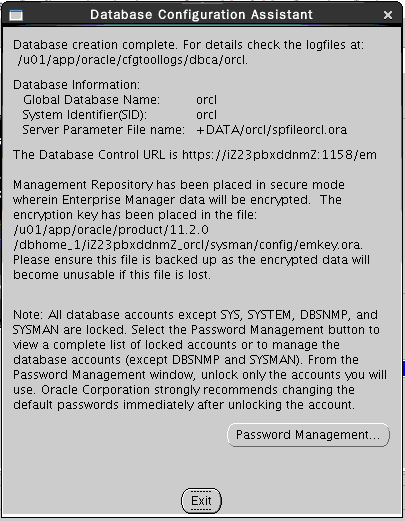 验证数据库状态登陆数据库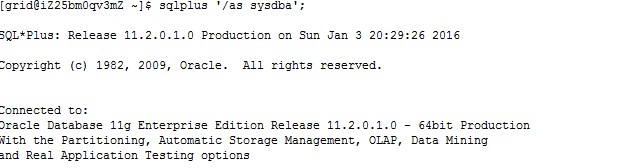 验证数据库启动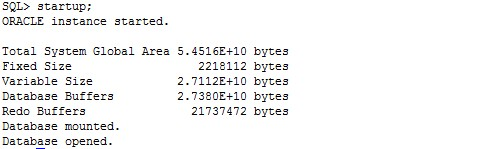 验证数据库关闭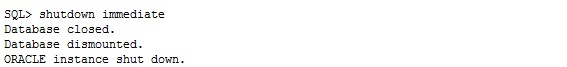  验证监听器状态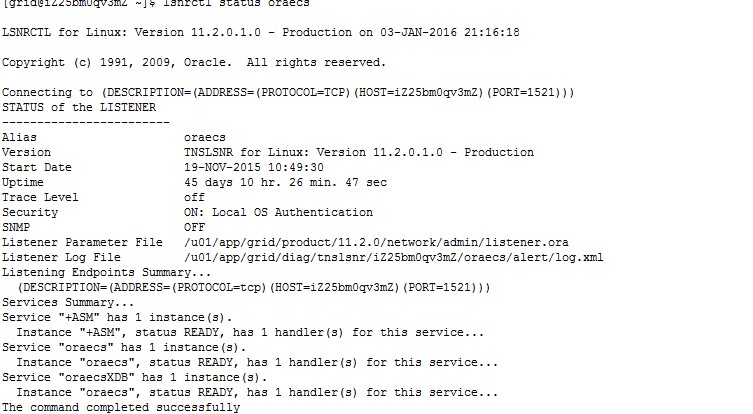 